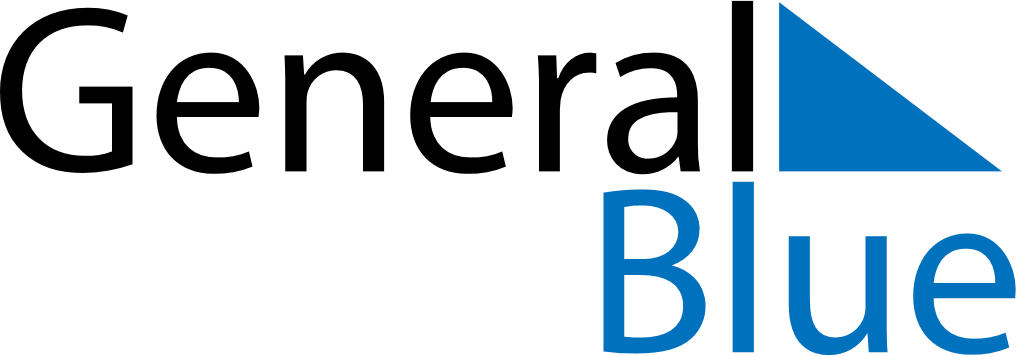 October 2022October 2022October 2022AustriaAustriaMONTUEWEDTHUFRISATSUN123456789101112131415161718192021222324252627282930National Holiday31